KLASA: 401-01/18-01/URBROJ: 2182/01-4-3-1-18-06Šibenik, 27.11. 2018.Temeljem članka 28. stavka 1. Zakona o javnoj nabavi (NN 120/16), i članka 7. Pravilnika o provedbi postupaka jednostavne nabave, radova i usluga,Upravno vijeće DV Šibenska maslina na svojoj sjednici održanoj dana 27.studenog 2018., donijelo jePLAN JEDNOSTAVNE NABAVE ZA 2019. GODINUSredstva za realizaciju ovog plana nabave osigurana su iz sredstava: uplata roditelja, vlastitih prihoda i sredstava Ministarstva znanosti i obrazovanja.Ravnateljica DV Šibenska maslina													Predsjednica Upravnog vijeća:Maja Gulin															Edita AleksićDV ŠIBENSKA MASLINAUlica branitelja Domovinskog rata 2G, 22 000 Šibeniktel: 022 332 324; fax: 022 332 530; e-mail: djecji.vrtic@dv-simaslina@comRBRAČUNCPVEviden.broj nabaveNAZIV PREDMETA NABAVEPROCIJENJENA VRIJEDNOST NABAVEPROCIJENJENA VRIJEDNOST NABAVE( s pdv-om) POSTUPAK BAGATELNE NABAVESKLAPA LI SE UGOVOR ILI NARUDŽBENICAPLANIRANO TRAJANJE UGOVORANAPOMENA1.32211022800000-8     1-2018Uredski materijal40.000,0050.000,00Prikupljanje ponuda i na pozivNarudžbenica-2.32214039830000-92-2018Sredstva za čišćenje36.000,0045.000,00Prikupljanje ponudaUgovor1. godina3.322160337600003-2018Higijenski materijal36.000,0045.000,00Prikupljanje ponudaUgovor1. godina4.32224015500000-34-2018Mlijeko i mliječni proizvodi143.000,00178.750,00Prikupljanje ponudaUgovor1. godina5.32224015812000-35-2018Kruh i kolači147.000,00165.375,00Prikupljanje ponudaUgovor1. godina6.32224015119000-56-2018Svježe meso- Junetina.69.000,0086.250,00Prikupljanje ponudaUgovor1. godinaZajednička nabava sa DV Smilje7.32224015113000-315111200-17-2018Svježe meso- svinjetina i teletina40.000,0050.000,00Prikupljanje ponudaUgovor1. godinaZajednička nabava sa DV Smilje8.32224015112000-68-2018Svježe meso – piletina i puretina63.000,0078.750,00Prikupljanje ponudaUgovor1. godinaZajednička nabava sa DV Smilje9.322240151300009-2018Suhomesnati proizvodi47.000,0058.750,00Prikupljanje ponudaUgovor1. godinaZajednička nabava sa DV Smilje10.3222401522000-610-2018Zamrznute namirnice45.000,0056.250,00Prikupljanje ponudaUgovor1. godinaZajednička nabava sa DV Smilje11.322240 15300000-1    11-2018Voćei povrće137.000,00171.250,00Prikupljanje ponudaUgovor1. godinaZajednička nabava sa DV Smilje12.32224015890000-312-2018Ostali prehrambeni proizvodi130.000,00162.500,00Prikupljanje ponudaUgovor1. godinaZajednička nabava sa DV Smilje13.32214037000000-813-2018Didaktički materijal25.000,0031.250,00Prikupljanje ponudaNarudžbenica-14.32234009135000-414-2018Gorivoi lož ulje60.000,0075.000,00Prikupljanje ponudaUgovor1. godina15.32231065300000-615-2018Energija    180.000,00     225.000,00Prikupljanje ponudaUgovor1. godina16.3223309121200-516-2018Plin      20.000,00       25.000,00   Prikupljanje ponudaUgovor1.godina17.322450800000-317-2018Materijal i dijelovi za tekuće i investicijsko održavanje44.000,0055.000,00Prikupljanje ponudaUgovor1. godina18.322539000000-218-2018Sitni inventar20.000,0025.000,00Prikupljanje ponudaNarudžbenica1. godina 19.322718110000-319-2018Službena i radna odjeća20.000,0025.000,00Prikupljanje ponudaUgovor1. godina20.3231164000000-620-2018Usluga telefona i pošte68.000,0085.000,00Prikupljanje ponudaUgovor1. godina21.323250000000-521-2018Usluge tekućeg i investicijskog održavanja120.000,00150.000,00Prikupljanje ponudaUgovor ili narudžbenica1. godina22.3234165000000-322-2018Komunalneusluge136.000,00170.000,00Prikupljanje ponudaUgovor ili narudžbenica1 godina23.3236 85100000-0   23-2018Zdravstvene usluge72.000,0090.000,00Prikupljanje ponudaUgovor1 godina24.3237292331210-524-2018Intelektualneusluge72.000,0072.000,00Na pozivUgovor1 godina25.329266510000-825-2018Premijeosiguranja48.000,0060.000,00Na pozivUgovor1. godina26.422139100000-326-2018Uredska oprema i namještaj16.000,0020.000,00Prikupljanje ponudaNarudžbenica-27.4227239000000-2   27-2018Uređaji, strojevi i oprema za ostalu namjenu40.000,0050.000,00Prikupljanje ponudaNarudžbenica-28.422139100000-3   28-2018Uredska oprema i namještaj za djecu s posebnim potrebama i integriranu djecu32.800,0041.000,00Prikupljanje ponudaNarudžbenica-29.32214037000000-830-2018Didaktički materijal za djecu s posebnim potrebama i integriranu djecu24.000,0030.000,00Prikupljanje ponudaNarudžbenica-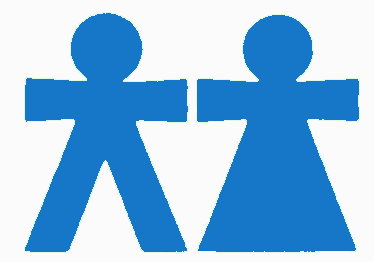 